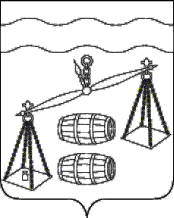 СЕЛЬСКОЕ ПОСЕЛЕНИЕ«СЕЛО ДАБУЖА»Калужская областьСЕЛЬСКАЯ   ДУМАР Е Ш Е Н И ЕО       порядке       определения      платы за использование  земельных  участков, находящихся в собственности сельского поселения   «Село Дабужа»,   для    возведения        гражданами      гаражей, являющихся некапитальными сооружениямиВ соответствии с подпунктом 3 пункта 2 статьи 39.36-1 Земельного кодекса Российской Федерации, Федеральным законом от 06 октября 2003 года № 131-ФЗ «Об общих принципах организации местного самоуправления в Российской Федерации», руководствуясь Уставом СП «Село Дабужа», Сельская Дума СП «Село Дабужа» Р Е Ш И Л А:Установить, что размер платы за использование земельных участков, находящихся в собственности сельского поселения «Село Дабужа», для возведения гражданами гаражей, являющихся некапитальными сооружениями, определяется в размере земельного налога, рассчитанного в отношении такого земельного участка пропорционально площади, занимаемой гаражом.Настоящее Решение вступает в силу после его официального обнародования.Контроль за исполнением настоящего Решения возложить на администрацию СП «Село Дабужа».Главасельского поселения«Село Дабужа»                                                        Л.Н.Фонасковаот 27.10.2021г                             № 59